Департамент общего образования Томской областиОбластное государственное бюджетное общеобразовательное учреждениеКадетская школа-интернат«Северский кадетский корпус»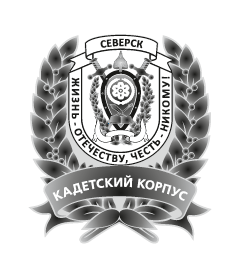 УЧЕБНЫЙ ПЛАН ОБЛАСТНОГО ГОСУДАРСТВЕННОГО  БЮДЖЕТНОГО ОБРАЗОВАТЕЛЬНОГО УЧРЕЖДЕНИЯ КАДЕТСКАЯ ШКОЛА-ИНТЕРНАТ «СЕВЕРСКИЙ КАДЕТСКИЙ КОРПУС» на 2021-2022 учебный годдля 10-11-х классов2021-2022 учебный годЗаконодательной и нормативной основой для составления учебного плана для 10-11 классов ОГБОУ КШИ «Северский кадетский корпус» являются:Федеральный закон от 29.12.2012 г. № 273-ФЗ «Об образовании в Российской Федерации» (действующая редакция);Приказ Министерства просвещения Российской Федерации от 22.03.2021 № 115 «Об утверждении Порядка организации и осуществления образовательной деятельности по основным общеобразовательным программам - образовательным программам начального общего, основного общего и среднего общего образования»Приказ Минпросвещения России от 20 мая 2020 г. № 254 «Об утверждении федерального перечня учебников, допущенных к использованию при реализации имеющих государственную аккредитацию образовательных программ начального общего, основного общего, среднего общего образования организациями, осуществляющими образовательную деятельность»; Приказ Минпросвещения России от 23 декабря 2020 г. № 766 «О внесении изменений в федеральный перечень учебников, допущенных к использованию при реализации имеющих государственную аккредитацию образовательных программ начального общего, основного общего, среднего общего образования, утвержденный приказом Минпросвещения России от 20 мая 2020 г. № 254».Постановление Главного государственного санитарного врача РФ от 28.09.2020 № 28 «Об утверждении санитарных правил СП 2.4.3648-20 «Санитарно-эпидемиологические требования к организациям воспитания и обучения, отдыха и оздоровления детей и молодежи».Федеральный государственный образовательный стандарт среднего общего образования, утвержденный приказом Минобрнауки  Россииот 17.05.2012 № 413 (в ред. Приказов Минобрнауки России от 29.12.2014 № 1645, от 31.12.2015 № 1578, от 29.06.2017 № 613);Примерная основная образовательная программа среднего общего образования (одобрена решением федерального учебно-методического объединения по общему образованию, протокол от 28.06.2016 г. № 2/16-з (ред. от 28.10.2015), размещена в реестре примерных основных общеобразовательных программ Министерства образования и науки Российской Федерации (http://fgosreestr.ru);Письма Минпросвещения России:от 20.10.2018 № 03-510 «О направлении информации» (вместе с «Рекомендациями по применению норм законодательства в части обеспечения возможности получения образования на родных языках из числа языков народов Российской Федерации, изучения государственных языков республик Российской Федерации, родных языков из числа языков народов Российской Федерации, в том числе русского как родного»);от 17.03.2020 № ДТ-41/06 «Об организации обучения в дистанционной форме».Письма Министерства образования и науки Российской Федерации:от 28.12.2011 № 19-337 «О введении третьего часа физической культуры»;от 28.10.2015 г. № 08-1786 «О рабочих программах учебных предметов»;от 20.06.2017 № ТС-194/08 «Об организации изучения учебного предмета «Астрономия» (вместе с «Методическими рекомендациями по введению учебного предмета «Астрономия» как обязательного для изучения на уровне среднего общего образования»);от 04.03.2010 № 03-413 «О методических рекомендациях по реализации курсов по выбору»;от 04.03.2010 № 03-412 «О методических рекомендациях по вопросам организации профильного обучения»;от 19.05.2017 № 08-986 «О методических рекомендациях для субъектов Российской Федерации по нормативному правовому регулированию деятельности образовательных организаций кадетской направленности».Письмо Департамента общего образования Томской области от 23.06.2021 г. № 57-3673 «О направлении Методических рекомендаций по формированию учебных планов»;Письма Департамента государственной политики в образовании Министерства образования и науки Российской Федерации» (при организации предпрофильной подготовки и профильного обучения  на старшей ступени общего образования):от 04.03.2010г. № 03-412 «О методических рекомендациях по вопросам организации профильного обучения»;от 04.03.2010г. № 03-413 «О методических рекомендациях по реализации элективных курсов».Устав ОГБОУ КШИ «Северский кадетский корпус» от 28.12.2012 г. Пояснительная запискаУчебный план СКК позволяет в ходе образовательного процесса решать задачи по формированию разносторонне развитой личности, способной осознанно выбирать профессию служения Отечеству на гражданском и военном поприще.Учебный план на 2021-2022 учебный год предусматривает два уровня образования:Уровень основного общего образования – 7-9 классы (6 классов-комплектов).Уровень среднего общего образования – 10-11 классы (3 класса-комплекта).На втором и третьем уровнях образования в необходимом объёме сохраняется перечень предметов и количество учебного времени, отведенного на их изучение.Режим работы СКК – шестидневная учебная неделя, 34 учебные недели в год (без учета проведения военно-полевых сборов и экзаменационного периода государственной итоговой аттестации выпускников). Продолжительность урока – не более 45 минут.В 7-11 классах перед началом учебного года (август) в СКК проводится профильная смена «Вперед, кадет!» на базе спортивно-оздоровительного лагеря, в рамках которой десятиклассники проходят учебные сборы.В содержание образования сборов включается общевоенная, военно-техническая, физическая подготовка, отводятся часы на учебную стрельбу из оружия, на спортивное ориентирование на местности и другие спортивно-оздоровительные программы за счет увеличения количества учебных недель до 36.Уровень среднего общего образования: 10 – 11 классы.Согласно Программе развития ОГБОУ КШИ «Северский кадетский корпус» с учётом специфики учебного заведения, а также запросов кадет и их родителей в 2021-2022 учебном году на уровне среднего общего образования функционирует три класса: 10 класс с двумя модулями: технологическим и универсальным (ФГОС),11А класс с двумя модулями: технологическим и универсальным (ФГОС), 11Б класс с универсальным профилем (ФГОС).Выбор обучения с углубленным изучением предметов: математика, физика, информатика, история и русский язык обусловлен запросами учащихся, родителей, кадровым обеспечением ОО, дальнейшей профессиональной ориентацией учащихся. Предмет география осваивается в 10 классе в полном объеме за весь уровень среднего общего образования по 2 часа в неделю (68 часов). Для ранней профилизации открыты элективные курсы: «Практикум по математике» в обоих классах и  «Практикум по обществознанию», «Право», «Основы военной подготовки» по 1 часу в неделю в универсальном профиле. Предмет «Финансовая грамотность» реализуется через внеурочную деятельность. Организована дополнительная физическая подготовка в рамках курса «Олимпийский резерв» через внеурочную деятельность с учетом специфики учебного заведения и необходимости подготовки к поступлению в высшие военные учебные заведения.В 11 классе запланированы элективные курсы «Практикум по программированию» и «Практикум по физике» для технологического профиля, «Практикум по истории» для универсального профиля. Недельный учебный план ОГБОУ КШИ «Северский кадетский корпус», разработанный на основе ФГОС СОО, на 2021-2022 учебный год при 6-ти дневной учебной неделе для 10-11 классов.* деление на подгруппы** родителями (законными представителями) язык из числа народов Российской Федерации (кроме родного русского языка) не выбран*** родителями (законными представителями) второй иностранный язык не выбран****предмет Астрономия изучается в 11 классеПри поступлении в высшие военные заведения выпускники предоставляют результаты по русскому языку, истории, обществознанию, сдают вступительные испытания по этим предметам, в связи с чем, русский язык изучается на углубленном уровне, по предметам обществознание и история осуществляется подготовка в рамках практикумов.Для обучающихся 11 классов проводится государственная итоговая аттестация в форме ЕГЭ. К государственной итоговой аттестации допускаются обучающиеся 11 класса, не имеющие академической задолженности, в том числе за итоговое сочинение (изложение), и в полном объеме выполнившие учебный план среднего общего образования (имеющие годовые отметки по всем учебным предметам учебного плана за каждый год обучения по образовательной программе среднего общего образования не ниже удовлетворительных).Промежуточная аттестация осуществляется на основании «Положения о проведении  промежуточной аттестации учащихся и осуществлении текущего контроля их успеваемости» и будет проходить в следующих формах:Приложение 1Календарный учебный графикКалендарный учебный график ОГБОУ КШИ «СКК» на 2021-2022 учебный год является документом, регламентирующим организацию образовательного процесса. Он определяет чередование учебной деятельности (урочной и внеурочной) и плановых перерывов при получении образования для отдыха и иных социальных целей (каникул) по календарным периодам учебного года.Календарный учебный график разработан на основании:Федерального закона от 29.12.2012 № 273-ФЗ «Об образовании в Российской Федерации»;Постановления Главного государственного санитарного врача РФ от 28.09.2020 № 28 «Об утверждении санитарных правил СП 2.4.3648-20 «Санитарно-эпидемиологические требования к организациям воспитания и обучения, отдыха и оздоровления детей и молодежи»;Приказа Министерства просвещения Российской Федерации от 22.03.2021 № 115 «Об утверждении Порядка организации и осуществления образовательной деятельности по основным общеобразовательным программам - образовательным программам начального общего, основного общего и среднего общего образования»;письма Департамента общего образования Томской области от 05.07.2021 № 57-3893 «О примерном календарном учебном графике работы общеобразовательных организаций Томской области на 2021-2022 учебный год».Дата начала и окончания учебного годаПродолжительность учебного года, четвертейУчебный год:34 учебные недели (без учёта государственной итоговой аттестации).Сроки и продолжительность каникулПриложение 2Учебно-методические комплекты, имеющиеся в библиотечном фонде ОГБОУ КШИ «Северский кадетский корпус»  для обеспечения учебного процесса согласно Учебному плану на 2021-2022 учебный год для 10-11 классов«СОГЛАСОВАНО»«УТВЕРЖДАЮ»Директор ОГБОУ КШИ «Северский кадетский корпус»___________/ А.О. Окунев	/ФИОПриказ № ______от «__» ___________ 2021г.Предметные областиУчебные предметыКоличество часовКоличество часовКоличество часовКоличество часовКоличество часовКоличество часовПредметные областиУчебные предметыв неделюв неделюв неделюв неделюв неделюПредметные областиУчебные предметы10 (тех)10 (у)11А (тех)11А (у)11Б (у)итогоОбязательная частьОбязательная часть3431353030160Русский язык и литератураРусский язык3 (У)3 (У)3 (У)3 (У)3 (У)15Русский язык и литератураЛитература3 (Б)3 (Б)3 (Б)3 (Б)3 (Б)15Родной язык и литератураРодной язык**000000Родной язык и литератураРодная литература**000000Иностранные языкиИностранный язык (английский)***3 (Б)3 (Б)3 (Б)3 (Б)3 (Б)*15Математика и информатикаМатематика 6 (У)6 (У)6 (У)6 (У)6 (У)30Математика и информатикаИнформатика4 (У)1 (Б)4 (У)1 (Б)1 (Б)*11Общественно-научные предметыИстория2 (Б)2 (Б)2 (Б)2 (Б)2 (Б)10Общественно-научные предметыОбществознание2 (Б)2 (Б)2 (Б)2 (Б)2 (Б)10Общественно-научные предметыГеография-2 (Б)2Естественнонаучные предметыФизика5 (У)2 (Б)5 (У)2 (Б)2 (Б)16Естественнонаучные предметыАстрономия****--1 (Б)1 (Б)1 (Б)3Естественнонаучные предметыБиология-1 (Б)-1 (Б)1 (Б)3Естественнонаучные предметыХимия1 (Б)1 (Б)1 (Б)1 (Б)1 (Б)5Физическая культура и Основы безопасности жизнедеятельностиФизическая культура 3 (Б)3 (Б)3 (Б)3 (Б)3 (Б)15Физическая культура и Основы безопасности жизнедеятельностиОсновы безопасности жизнедеятельности1 (Б)1 (Б)1 (Б)1 (Б)1 (Б)5Индивидуальный проектИндивидуальный проект111115Курсы по выборуКурсы по выбору3627725Практикум по математикеПрактикум по математике2222210Практикум по обществознаниюПрактикум по обществознанию1113Практикум по историиПрактикум по истории1113Практикум по программированиюПрактикум по программированию11ПравоПраво1113ЭкономикаЭкономика112Основы военной подготовкиОсновы военной подготовки1113Итого:Итого:3737373737185Итого с учетом деления на подгруппы:Итого с учетом деления на подгруппы:5050494941140классПредметФорма проведенияклассПредметФорма проведения10Русский языкКонтрольная работа10ЛитератураТестирование10Иностранный языкТестирование, говорение, перевод10МатематикаКонтрольная работа10Информатика и ИКТТестирование10ИсторияКонтрольная работа10Обществознание Контрольная работа10ГеографияТестирование10ФизикаКонтрольная работа10ХимияКонтрольная работа10БиологияТестирование10ФизкультураСдача нормативов10ОБЖТестирование11Русский языкКонтрольная работа11ЛитератураТестирование11МатематикаКонтрольная работа11Иностранный языкТестирование, говорение, перевод11ИсторияКонтрольная работа11ОбществознаниеКонтрольная работа11Химия Контрольная работа11БиологияТестирование11География Тестирование11ФизикаКонтрольная работа11Информатика и ИКТТестирование11ФизкультураСдача нормативов11ОБЖТестированиеКлассыНачало учебного годаОкончание учебного года7-11 классы1 сентября 2021 года25 мая 2022 годаУчебные периодыКлассыНачало и окончание учебного периода (продолжительность)I четверть - 8  недель7-901.09.2021 – 29.10.2021II четверть - 8 недель7-9 08.11.2021 – 28.12.2021III четверть - 10 недель7-9 10.01.2022 – 18.03.2022IV четверть - 8 недель7-930.03.2022 – 25.05.2022I полугодие – 16 недель10-1101.09.2021 – 28.12.2021II полугодие – 18 недель10-1110.01.2022 – 25.05.2022КлассСроки каникулПродолжительность каникул7 - 11Осенние:30.10.2021 – 07.11.20219 дней7 - 11Зимние:29.12.2021 – 10.01.202212 дней7 - 11Весенние:19.03.2022 – 29.03.202211 дней7 - 11Летние:26.05.2022 – 31.08.202298 днейИТОГО: 7 - 11 классы30 днейНе учитываются выходные дни: 4 ноября, 23 февраля, 8 марта, 1-2 мая, 9 маяНе учитываются выходные дни: 4 ноября, 23 февраля, 8 марта, 1-2 мая, 9 маяНе учитываются выходные дни: 4 ноября, 23 февраля, 8 марта, 1-2 мая, 9 мая1.Русский язык и литература (Предметная область)Аннотация1.1Русский язык (учебный предмет)Львова  С.И., Львов В.В. Русский язык: 10 кл.(баз/угл. ур.) – М.: Мнемозина, 2020Учебник входит в УМК по русскому языку для 10—11-го классов, который обеспечивает преемственность между разными ступенями школьного образования, являясь продолжением предметной линии для 5—9-го классов (авторы: С. И. Львова, В. В. Львов). Учебник отличается направленностью на интенсивное развитие речемыслительных способностей старшеклассников, совершенствование всех видов речевой деятельности, формирование функциональной грамотности, достижение метапредметных результатов обучения. Целенаправленное повторение и систематизация изученного ранее материала обеспечивает подготовку к ЕГЭ по предмету. Содержание книги позволяет изучать русский язык и литературу в их взаимосвязи.Львова С.И., Львов В.В. Русский  язык. 11 кл. (базовый и углубл. уровень).– М.: Мнемозина, 2019Учебник входит в УМК по русскому языку для 10—11-го классов, который обеспечивает преемственность между разными ступенями школьного образования, являясь продолжением предметной линии для 5—9-го классов (авторы: С. И. Львова, В. В. Львов).
   Учебник реализует идеи интенсивного развития речемыслительных способностей старшеклассников, совершенствования всех видов речевой деятельности, формирования функциональной грамотности и ориентирован на достижение метапредметных результатов обучения. Повторение и систематизация изученного ранее материала обеспечивают эффективную подготовку к ЕГЭ по предмету.
   Учебник соответствует требованиям ФГОС, Примерной основной образовательной программы СОО и направлен на реализацию Концепции преподавания русского языка и литературы в РФ.1.2Литература (учебный предмет)Линия УМК под ред. Т. Ф. Курдюмовой. Литература (10-11) (баз.) Коровин В.И.и др. Литература: в 2-х ч. 10 кл. (угл. ур.) – М.: Просвещение, 2020В основе учебника лежит историко-литературный принцип: предметом изучения выступает литературный процесс в целом, изменение словесно-художественных форм, творчество крупнейших писателей и подробный анализ отдельных произведений.
В соответствии с федеральным компонентом Государственного образовательного стандарта и примерной программой (10 класс) русская литература рассматривается в контексте мировой культуры. В связи с требованиями стандарта переработаны и дополнены главы о Пушкине, Лермонтове, Некрасове, Фете, Тютчеве, Чехове, Островском. Введены главы, посвященные зарубежной литературе.Коровин В.И.и др. Литература: в 2-х ч. 11 кл. (угл. ур.) – М.: Просвещение, 2020Учебник охватывает историю литературы ХХ столетия — от Серебряного века до современной русской литературы. Особое внимание уделяется анализу языковых выразительных средств и возможностей различных литературных жанров. Выполняя творческие задания и проектные работы, одиннадцатиклассники смогут проявить себя в самостоятельной исследовательской деятельности, научатся писать рефераты, сочинения, эссе, рецензии и приобретут другие полезные навыки и компетенции.2.Иностранные языки (предметная область)2.1Английский язык (учебный предмет)Линия УМК О. В. Афанасьевой, И. В. Михеевой, К. М. Барановой. "Rainbow English" (10-11) (баз.) 
Афанасьева О.В., Михеева И.В., Баранова К.М. Английский язык: 10 кл. (баз. ур.)– М.: Дрофа, 2019-2020Учебник, созданный известными специалистами в области преподавания английского языка О. В. Афанасьевой, И. В. Михеевой. К. М. Барановой, предназначен для учащихся общеобразовательных организаций и является основным компонентом учебно-методического комплекта, в который также входят рабочая тетрадь, лексико-грамматический практикум, книга для учителя и аудиоприложения. Афанасьева О.В., Михеева И.В., Баранова К.М. . Английский язык. 11 кл. – М.: Дрофа, 2018Учебник, созданный известными специалистами в области преподавания английского языка О. В. Афанасьевой, И. В. Михеевой. К. М. Барановой, предназначен для учащихся общеобразовательных организаций и является основным компонентом учебно-методического комплекта, в который также входят рабочая тетрадь, лексико-грамматический практикум, книга для учителя и аудиоприложения. Английский язык (учебный предмет)Линия УМК О. В. Афанасьевой, И. В., Дули Д., Михеевой."Английский в фокусе " (10-11) (баз.) 
Афанасьева О.В., Дули Д., Михеева И.В. Английский язык: 10 кл. (баз. ур.)– М.: Дрофа, 2019-2020Учебник является центральным элементом учебно-методического комплекта серии «Английский в фокусе» для 10-11-х классов общеобразовательных организаций. Отличительной особенностью УМК является модульное построение учебника, наличие аутентичного материала о России, заданий, соответствующих требованиям международных экзаменов, готовящим постепенно к Единому государственному экзамену по английскому языку. Материалы учебника способствуют достижению личностных, метапредметных и предметных результатов обучения. Учебник получил положительные заключения по итогам научной, педагогической и общественной экспертиз на соответствие Федеральному государственному образовательному стандарту среднего (полного) общего образования.Афанасьева О.В., Дули Д., Михеева И.В. Английский язык: 11кл. (баз. ур.)– М.: Дрофа, 2019Учебник является центральным элементом учебно-методического комплекта серии «Английский в фокусе» для 10-11-х классов общеобразовательных организаций. Отличительной особенностью УМК является модульное построение учебника, наличие аутентичного материала о России, заданий, соответствующих требованиям международных экзаменов, готовящим постепенно к Единому государственному экзамену по английскому языку. Материалы учебника способствуют достижению личностных, метапредметных и предметных результатов обучения. Учебник получил положительные заключения по итогам научной, педагогической и общественной экспертиз на соответствие Федеральному государственному образовательному стандарту среднего (полного) общего образования.3.Общественные науки (предметная область)3.1История (учебный предмет)Горинов М.М., Данилов А.А., Моруков М.Ю.. и др. История России. 10кл.: в 2-х ч. – М.: Просвещение, 2021Учебник освещает ключевые вопросы истории России с 1914 г. до начала XXI века. С учетом современного уровня исторической науки в учебнике на фоне мировой истории показано историческое развитие России. Ее роль в мире. Значительное внимание уделено вопросам истории духовной жизни общества, культуры и повседневности. Главным результатом изучения курса должно стать формирование у учащихся российской гражданской идентичности и патриотизма. 
Данный учебник выходит в трех частях и завершает линию учебников по отечественной истории. 
Методический аппарат составлен Журавлевой О.Н.Сороко-Цюпа О.С. Всеобщая история. 10 кл. (базовый и углубленный уровни)– М.: Вентана-Граф, 2020Уколова В.И., Ревякин А.В. / Под ред. Чубарьяна А.О. История. Всеобщая история.10 кл.: (базовый уровень). – М.: Просвещение, 2019Учебник переработан в соответствии с Федеральным государственным образовательным стандартом среднего (полного) образования. В нём дано интегрированное освещение всеобщей истории с древнейших времён до конца XIX в., введён материал о месте и роли России в мировой истории, представлены современные концепции исторического развития, методы исторического познания и его особенности. В учебник включены многочисленные документы (фрагменты сочинений исторических деятелей, законов, договоров, описания очевидцев событий), цитаты из монографий историков и задания к ним, нацеленные на комплексный анализ различных источников исторической информации. Методический аппарат доработан с учётом системно-деятельностного подхода. Он содержит разноуровневые интерактивные вопросы и задания, направленные на формирование универсальных учебных действий. Разнообразие рубрик и форм представленного учебного материала позволит каждому ученику совместно с учителем сформировать индивидуальную образовательную траекторию.Улунян А.А. Сергеев Е. Ю. / Под ред. Чубарьяна А. О. Всеобщая история . 11 кл.: (базовый уровень) – М.: Просвещение, 20182019Данное издание учебника переработано в соответствии с Федеральным государственным образовательным стандартом среднего (полного) общего образования. С учётом современных научных исследований в учебник внесена конъюнктурная правка, отражающая последние события Новейшей истории; значительное внимание уделено основным направлениям общественно-политической, социально-экономической и культурной жизни стран и народов Европы, Америки, Азии и Африки, а также включен материал о роли России в мировом историческом процессе. В основу методического аппарата учебника положен системно-деятельностный подход в обучении, направленный на формирование у школьников универсальных учебных действий. Этому способствуют разноуровневые вопросы и задания, отрывки из исторических источников, темы для проектов, исследований, творческих работ и т. п.3.3География (учебный предмет)Максаковский В.П. География. 10-11 ул.(базовый уровень). – М.: Просвещение, 2016-2018, 2019Классический учебник В.П. Максаковского составляет ядро учебно-методического комплекта, переработанного с учётом требований ФГОС среднего общего образования. На базовом уровне в старшей школе курс географии завершает формирование у учащихся представлений о географической картине современного мира.
Особое внимание в учебнике уделяется системе заданий как средству достижения планируемых образовательных результатов через развитие всех основных видов учебной деятельности. Глубоко разработаны аппараты ориентировки и усвоения материала и блок «Методические ключи» – средство мотивации на самостоятельное приобретение новых знаний, самоорганизацию, сотрудничество. Обширный дополнительный материал – источник формирования нового типа познавательных интересов учащихся.3.6Экономика (учебный предмет)Под редакцией Иванова С.И., Линькова А.Я. Экономика (Основы экономической теории).: Учебник для 10 - 11 классов в 2-х книгах. Углубленный уровень. – М.: Вита-Пресс, 20193.7Право (учебный предмет)Никитин А.Ф, Никитина Т.И. Право. 10-11 кл.: Базовый и углубленный уровни. – М. Дрофа, 2019-2020Учебник содержит материал о ключевых вопросах истории и теории права и государства. В нём рассмотрены система и важнейшие отрасли российского права — конституционное, гражданское, семейное, трудовое, уголовное и др. Отдельная глава посвящена правовой культуре и правосознанию. Основной текст учебника дополняют интересные факты, сведения, документы. Развернутый методический аппарат включает вопросы для самоконтроля, темы для проектов и рефератов, рубрики «Это интересно», «Информация к размышлению», «Исследуем документы и материалы», «Обсуждаем, спорим». В конце книги даны словарь юридических терминов и перечень интернет-ресурсов. Учебник соответствует Федеральному государственному образовательному стандарту среднего (полного) общего образования, включён в Федеральный перечень. 3.9Обществознание (учебный предмет)Боголюбов Л. Н.,Аверьянов Ю. И., Белявский А. В. и др. / Под ред. Боголюбова Л. Н., Лазебниковой А. Ю., Телюкиной М. В. Обществознание. 10 класс. Базовый уровень. – М.: Просвещение,  2016-2018, 2020Учебник переработан в соответствии с требованиями ФГОС среднего общего образования. Он является центральным компонентом учебно-методического комплекта по обществознанию для 10 класса. Работа с учебником обеспечит сформированность у школьников знаний об обществе как целостной развивающейся системе в единстве и взаимодействии его основных сфер и институтов, представлений о современном российском обществе, об основных тенденциях развития мирового сообщества в глобальном мире. Методический аппарат ориентирован на активную работу с различными источниками социальной информации и проектную деятельность.Боголюбов Л. Н., Городецкая Н.И., Иванова Л.Ф. и др. / Под ред. Боголюбова Л. Н. и др. Обществознание. 11 класс. Базовый уровень. – М.: Просвещение, 2017, 2019Учебник переработан в соответствии с требованиями ФГОС среднего общего образования. Он является центральным компонентом учебно-методического комплекта по обществознанию для 11 класса. Работа с учебником обеспечит сформированность у школьников знаний об обществе как целостной развивающейся системе в единстве и взаимодействии его основных сфер и институтов, представлений о современном российском обществе, об основных тенденциях развития мирового сообщества в глобальном мире. Методический аппарат ориентирован на активную работу с различными источниками социальной информации и проектную деятельность.4.Математика  и информатика (предметная область)4.1.Алгебра (учебный предмет)Алимов Ш.А..Алгебра: 10-11 кл. (баз/угл. ур.)– М.: Просвещение, 2020В данном учебнике завершается развитие основных идей курса алгебры 7-9 классов авторов Ю. М. Колягина и др. Элементарные функции изучаются в 10 классе классическими элементарными методами без привлечения производной; числовая линия и линия преобразований развиваются параллельно с функциональной; начала математического анализа рассматриваются в 11 классе. Система упражнений представлена на трёх уровнях сложности. Задачи повышенной трудности в конце учебника содержат богатый материал для подготовки в вузы с повышенными требованиями по математике.Колягин Ю.М., Ткачева М.В., Федорова Н.Е. и др. Алгебра. 10 кл.: баз. и углубл. ур.– М.: Просвещение, 2016Данный учебник является второй частью комплекта учебников «Алгебра и начала математического анализа» для 10 и 11 классов. В учебниках изложены два курса по принципу структурного вложения, соответствующие стандартам образования: один на базовом, другой на углублённом уровне.
Комплект обладает свойством преемственности со всеми действующими учебниками алгебры основной школы. Наилучшие преемственные связи установлены с комплектом учебников алгебры для 7–9 классов Ю. М. Колягина, М. В. Ткачёвой, Н. Е. Фёдоровой, М. И. Шабунина.
В учебнике содержится избыточная разноуровневая система задач и упражнений (многие задачи приведены с решениями и указаниями), позволяющая успешно подготовиться к ЕГЭ. Практическая, прикладная и мировоззренческая направленность курса обеспечивает понимание роли математики во всех сферах деятельности этого предмета.Колягин Ю.М., Ткачева М.В., Федорова Н.Е. и др. Алгебра. 11 кл.: баз. и углубл. ур.– М.: Просвещение, 2017Данный учебник является второй частью комплекта учебников «Алгебра и начала математического анализа» для 10 и 11 классов. В учебниках изложены два курса по принципу структурного вложения, соответствующие стандартам образования: один на базовом, другой на углублённом уровне.
Комплект обладает свойством преемственности со всеми действующими учебниками алгебры основной школы. Наилучшие преемственные связи установлены с комплектом учебников алгебры для 7–9 классов Ю. М. Колягина, М. В. Ткачёвой, Н. Е. Фёдоровой, М. И. Шабунина.
В учебнике содержится избыточная разноуровневая система задач и упражнений (многие задачи приведены с решениями и указаниями), позволяющая успешно подготовиться к ЕГЭ. Практическая, прикладная и мировоззренческая направленность курса обеспечивает понимание роли математики во всех сферах деятельности этого предмета.4.2.Геометрия  (учебный предмет)Атанасян Л.С. и др. Геометрия. 10-11 кл.: баз. и углубл. ур.  – М.: Просвещение, 2015, 2017-2018Учебник позволяет обеспечить вариативность обучения благодаря не только системе условных обозначений, но и хорошо подобранной системе задач, включающей типовые задачи к каждому параграфу, дополнительные задачи к главе и задачи повышенной трудности.4.3Информатика (учебный предмет)Семакин И.Г. и др. Информатика. 10 кл.: Баз. ур.– М.: БИНОМ. Лаборатория знаний, 2019-2020Учебные издания, входящие в УМК, предназначены для изучения курса информатики на базовом уровне в 10–11 классах общеобразовательных организаций. УМК включает: учебники, примерную рабочую программу, методическое пособие для учителя и электронные материалы. В состав учебников входит практикум. С УМК можно использовать универсальные пособия.Семакин И.Г. и др. Информатика. 11 кл.: Баз. ур.– М.: БИНОМ. Лаборатория знаний, 2020Учебные издания, входящие в УМК, предназначены для изучения курса информатики на базовом уровне в 10–11 классах общеобразовательных организаций. УМК включает: учебники, примерную рабочую программу, методическое пособие для учителя и электронные материалы. В состав учебников входит практикум. С УМК можно использовать универсальные пособия.Поляков К.Ю., Еремин Е.А. Информатика. 10 кл.: В 2-х ч. (Угл. уровень). – М.:. БИНОМ, 2019. УМК ориентирован на получение фундаментальных знаний, умений и навыков в области информатики, не зависящих от используемого аппаратного и программного обеспечения. Вся глубина сложных фундаментальных понятий передаётся доступным для школьника языком. Материал изложен логично и последовательно. Для изучения алгоритмизации и программирования выбран современный востребованный язык Python. Дополнительно на сайте поддержки kpolyakov.spb.ru размещён полный комплект материалов для преподавания программирования на основе языков Паскаль и C++. Обеспечивается глубокое изучение всех тем, выносимых на государственную итоговую аттестацию (ЕГЭ), а также приобретение навыков решения практических задач, в том числе и тех, которые в самом курсе не рассматриваются. УМК включает учебники, электронные приложения; методическое пособие для учителя; компьютерный практикум, коллекции презентаций и тестов на авторском сайте поддержки. С УМК можно использовать универсальные пособия.Поляков К.Ю., Еремин Е.А. Информатика. 11 кл.: В 2-х ч. (Угл. уровень). – М.:. БИНОМ, 2019В УМК реализован подход к изучению информатики с точки зрения автоматизации информационных процессов с помощью компьютерных систем. Большое внимание уделяется формированию умений и навыков в процессе выполнения встроенных в каждую главу практических компьютерных работ. С УМК можно использовать универсальные пособия.5. Естественно-научные предметы (предметная область)5.1Физика (учебный предмет)Мякишев Г.Я., Буховцев Б.Б., Сотский Н.Н. . Физика. 10 кл.: (базовый ур.).– М.: Просвещение, 2016- 2018, 2020Учебники для 10 и 11 классов переработаны в соответствии с федеральным компонентом государственного стандарта общего образования. В учебниках реализуются профильный и базовый уровни.
В учебнике для 10 класса представлена преимущественно классическая физика.Мякишев Г.Я., Буховцев Б.Б., Чаругин В.М.Физика. 11 кл.: (базовый ур.).– М.: Просвещение, 2017Учебники для 10 и 11 классов переработаны в соответствии с федеральным компонентом государственного стандарта общего образования. В учебниках реализуются профильный и базовый уровни.
Материал учебника 11 класса дает представление о теории относительности, квантовой теории, физике атомного ядра и элементарных частиц.5.3 Астрономия (учебный предмет)Чаругин В.М. Астрономия: 10-11 кл.: (баз. ур.) – М.: Просвещение, 2018, 20205.4.Химия (учебный предмет)Рудзитис Г.Е., Фельдман Ф.Г. Химия.10 кл. : (баз. ур.) – М.: Просвещение, 2014, 2016, 2018, 2020В учебнике уточнены определения, классификация и электронное строение органических соединений. Добавлен материал: значение теории А.М.Бутлерова; оптическая изомерия; различные способы разрыва химической связи; химия и здоровье человека. Учебный материал излагается по единому плану в логике усложнения строения органических соединений и увеличения разнообразия их химических свойств.Рудзитис Г.Е. Фельдман Ф.Г. Химия.11 кл. : (баз. ур.) – М.: Просвещение, 2014, 2016, 2019Учебник содержит материал по общей химии. Добавлены сведения о химическом равновесии, электролитической диссоциации, реакции ионного обмена, гидролизе, электролизе, коррозии металлов и др.5.6Биология (учебный предмет)Сивоглазов В.И., Агафонова И.Б., Захарова Е.Т. Биология. Общая биология. 10 кл. (базовый уровень) – М.:. Дрофа,  2020Учебник адресован учащимся 10 и 11 класса и рассчитан на преподавание предмета 1 или 2 часа в неделю. Современное оформление, многоуровневые вопросы и задания, дополнительная информация и возможность параллельной работы с электронным приложением способствуют эффективному усвоению учебного материала. Учебник соответствует Федеральному государственному образовательному стандарту среднего общего образования. Сивоглазов В.И., Агафонова И.Б., Захарова Е.Т. Биология. Общая биология. 11 кл. : (базовый уровень) – М.:. Дрофа,  2019Учебник адресован учащимся 10 и 11 класса и рассчитан на преподавание предмета 1 или 2 часа в неделю. Современное оформление, многоуровневые вопросы и задания, дополнительная информация и возможность параллельной работы с электронным приложением способствуют эффективному усвоению учебного материала. Учебник соответствует Федеральному государственному образовательному стандарту среднего общего образования. 6.Физическая культура, экология  и основы безопасности жизнедеятельности (предметная область)6.1Физическая культура (учебный предмет)Лях В.И., Физическая культура: 10-11 кл.: (баз. ур.) – М.: Просвещение, 2017, 2019-2020Учебник переработан в соответствии с Федеральным государственным образовательным стандартом среднего общего образования и направлен на достижение учащимися планируемых результатов.
В учебник включены теоретические сведения об основах физической культуры, обязательный учебный материал по спортивным играм, лёгкой атлетике, гимнастике, элементам единоборств, лыжной подготовке и плаванию. Описаны также самостоятельные занятия роликовыми коньками, дартсом, аэробикой и другими видами спорта.6.2Основы  безопасности жизнедеятельности (учебный предмет)Ким С.В., Горский А.В. ОБЖ: 10-11 кл. (баз. ур.) – М.:, ВЕНТАНА-ГРАФ, 2020Учебник предназначен для осознанного формирования у обучающихся знаний и навыков безопасного поведения в чрезвычайных ситуаций и здорового образа жизни, основ медицинских знаний и оказания первой помощи, основ обороны государства воинской обязанности и военной службы.
Соответствует Федеральному государственному образовательному стандарту среднего общего образования.
Подробнее: https://www.labirint.ru/books/714184/